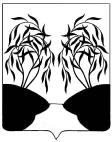 П О С Т А Н О В Л Е Н И ЕАДМИНИСТРАЦИИ РАКИТЯНСКОГО РАЙОНАБЕЛГОРОДСКОЙ ОБЛАСТИРакитное «28» мая 2021 г.                                                                                                  № 58                                                                   Об утверждении Порядка предоставлениясубсидии из бюджета муниципального района«Ракитянский район» автономной некоммерческойорганизации «Редакция газеты «Наша жизнь»на финансовое обеспечение информированиянаселения о приоритетных направленияхмуниципальной политикиВ соответствии с пунктом 2 статьи 78.1 Бюджетного кодекса Российской Федерации, постановлением Правительства Российской Федерации от 18 сентября 2020 года № 1492 «Об общих требованиях 
к нормативным правовым актам, муниципальным правовым актам, регулирующим предоставление субсидий, в том числе грантов 
в форме субсидий, юридическим лицам, индивидуальным предпринимателям, 
а также физическим лицам – производителям товаров, работ, услуг, 
и о признании утратившими силу некоторых актов Правительства Российской Федерации и отдельных положений некоторых актов Правительства Российской Федерации», в целях финансового обеспечения информирования населения о приоритетных направлениях муниципальной политики, администрация Ракитянского района п о с т а н о в л я е т:1. Утвердить Порядок предоставления субсидии из бюджета муниципального района «Ракитянский район» Белгородской области автономной некоммерческой организации «Редакция газеты «Наша жизнь» (далее – АНО «Редакция газеты «Наша жизнь») на финансовое обеспечение информирования населения о приоритетных направлениях муниципальной политики.           2. Определить администрацию Ракитянского района уполномоченным органом по предоставлению субсидии АНО «Редакция газеты «Наша жизнь».            3.. Управлению финансов и бюджетной политики администрации района (Шатило О.А.) осуществлять финансирование предоставления субсидии АНО «Редакция газеты «Наша жизнь» на очередной финансовый год в пределах средств, предусмотренных администрации Ракитянского района в рамках реализация функций органов местного самоуправления Ракитянского района.4. Постановление администрации Ракитянского района  от 04 июля 2018 года № 106 «Об утверждении правил предоставления субсидий из бюджета муниципального района «Ракитянский район» некоммерческим организациям на информирование населения о приоритетных направлениях деятельности органов местного самоуправления» считать утратившим силу.5.	Опубликовать настоящее постановление в межрайонной газете «Наша жизнь» и разместить на официальном сайте органов местного самоуправления Ракитянского района.6.	Настоящее постановление вступает в силу со дня его официального опубликования. 7.	Контроль за исполнением настоящего постановления возложить на заместителя главы администрации района- руководителя аппарата С.В. Шашаева.Первый заместитель главыадминистрации Ракитянского районапо строительству, транспорту и ЖКХ                                   Р.М. ШульженкоПорядокпредоставления субсидии из бюджета муниципального района «Ракитянский район» АНО «Редакция газеты «Наша жизнь» на финансовое обеспечение информирования населения о приоритетных направлениях муниципальной политики.1. Общие положения            1.1. Порядок предоставления субсидии из бюджета муниципального района «Ракитянский район» АНО «Редакция газеты «Наша жизнь» на финансовое обеспечение информирования населения о приоритетных направлениях муниципальной политики (далее – Порядок) устанавливает цели, условия и порядок предоставления субсидии из бюджета муниципального района «Ракитянский район» АНО «Редакция газеты «Наша жизнь» на финансовое обеспечение информирования населения о приоритетных направлениях муниципальной политики (далее - Редакция, субсидия).1.2. Целью предоставления субсидии является поддержка на территории Ракитянского района НКО, осуществляющих информирование населения о приоритетных направлениях деятельности органов местного самоуправления. 1.3. Субсидия предоставляется в рамках реализации функций органов местного самоуправления Ракитянского района.1.4. Главным распорядителем бюджетных средств, 
до которого доведены в установленном порядке лимиты бюджетных обязательств на предоставление субсидии в рамках реализации функций органов местного самоуправления Ракитянского района, является администрация Ракитянского района (далее – Администрация).1.5. Администрация осуществляет предоставление субсидии Редакции в виде целевых поступлений в соответствии с Бюджетным кодексом Российской Федерации и в пределах бюджетных ассигнований, предусмотренных решением Муниципального совета Ракитянского района о районном бюджете на соответствующий финансовый год и плановый период.2. Условия и порядок предоставления субсидии2.1. Субсидия предоставляется в рамках реализации функций органов местного самоуправления Ракитянского района ежеквартально при соблюдении  следующих требований:а) отсутствие у Редакции задолженности по уплате налогов, сборов, по возврату в бюджет предоставленных ранее субсидий и иной задолженности перед бюджетами бюджетной системы Российской Федерации;б) отсутствие в отношении Редакции, процедуры реорганизации, ликвидации, банкротства;в) наличие плана работы Редакции, согласованного с Администрацией;г) использование субсидии в соответствии с целью, указанной
в пункте 1.2 раздела 1 Порядка.2.2.  Предоставление субсидии Редакции, осуществляется в соответствии с Порядком и на основании соглашения, заключаемого между Администрацией и Редакции, в соответствии с типовой формой, утверждённой управлением финансов и бюджетной политики администрации района (далее – соглашение).2.3. Для  заключения соглашения на получение субсидии Редакция, представляет в Администрацию следующие документы, содержащие информацию на первое число месяца, предшествующего месяцу, в котором планируется начало перечисления субсидии на соответствующий финансовый год:а) план работы Редакции, согласованный с Администрацией, по форме согласно приложению № 1 к Порядку;б) смета  расходов Редакции, на соответствующий финансовый  год, утвержденная Администрацией, по форме согласно приложению № 2
к Порядку;в) справку, подписанную руководителем Редакции, подтверждающую, что получатель субсидий не находится в процессе реорганизации, ликвидации или банкротства.2.4. Администрация в течение 10 (десяти) рабочих дней с момента получения рассматривает документы, указанные в пункте 2.3 раздела 2 Порядка, проверяет полноту и достоверность содержащихся в них сведений 
и заключает с Редакцией соглашение. 2.5. Основаниями для отказа в предоставлении субсидии Редакции являются:а) несоответствие представленных Редакцией, документов требованиям Порядка или непредставление (представление не в полном объеме) Редакцией, документов, указанных в пункте 2.3 раздела 2 Порядка;б) установление факта недостоверности представленной Редакцией, информации в документах, указанных в пункте 2.3 раздела 2 Порядка.2.6. Результатом предоставления субсидии является достижение результата реализации мероприятий, направленных на создание
и функционирование Редакции.2.7. Администрация устанавливает в соглашении показатели результативности предоставления субсидии Редакции, их плановое значение и срок достижения по форме согласно приложению № 3 к Порядку.2.8. Администрации обеспечивает ежеквартальное перечисление субсидии на финансовое обеспечение деятельности в срок не позднее 10 (десяти) рабочих дней со дня представления Редакции заявки на предоставление субсидии по форме согласно приложению № 4 к Порядку, направленной в Администрацию в срок не позднее 25 числа месяца, предшествующего месяцу предоставления субсидии. 2.9 Перечисление субсидии осуществляется Администрацией в соответствии с бюджетным законодательством Российской Федерации
и соглашением на расчетный счет, открытый в кредитной организации.3. Требования к отчетности3.1. Редакция, ежеквартально нарастающим итогом представляет       в Администрацию отчёт о достижении значений показателей предоставления субсидии по форме согласно приложению № 5 к Порядку и отчёт о расходах, источником финансового обеспечения которых является субсидия, по форме согласно приложению № 6 к Порядку в срок до 20 числа месяца, следующего 
за отчётным периодом.3.2. Редакция, в срок до 20 декабря соответствующего финансового года представляет для согласования в Администрацию отчёт об исполнении мероприятий плана работы. 3.3. Администрация в течение 10 (десяти) рабочих дней со дня поступления отчётов, представленных Редакцией, проверяет полноту и достоверность содержащихся в них сведений и по результатам проверки осуществляет перечисление субсидии в соответствии с установленными сроками (периодичностью) или принимает решение о приостановлении перечисления субсидии либо об отказе в предоставлении субсидии в случае несоответствия представленных отчётов требованиям и условиям, установленным Порядком, или непредставления (представления не в полном объеме) указанных документов либо наличия в них недостоверных сведений.3.4. Администрация вправе устанавливать в соглашении сроки 
и формы представления Редакции, дополнительной отчетности
(при необходимости).4. Требования по осуществлению контроляи ответственность за нарушения4.1. Администрация и (или) органы муниципального финансового контроля осуществляют контроль за соблюдением Редакцией целей, условий и порядка предоставления субсидии, установленных Порядком
и соглашением, путем проведения плановых и (или) внеплановых проверок.4.2. В случае установления Администрацией или получения от органа муниципального финансового контроля информации о факте(-ах) нарушения Редакцией, порядка, целей и условий предоставления субсидии, предусмотренных Порядком и соглашением, в том числе указания
в документах, представленных Редакцией, недостоверных сведений, направлять Редакции, требование об обеспечении возврата субсидии
в районный бюджет в размере и в сроки, определенные в указанном требовании, в соответствии с бюджетным законодательством Российской Федерации.4.3. В случае если Редакцией, не достигнуты значения показателей результативности предоставления субсидии, Администрация имеет право применять штрафные санкции в соответствии с соглашением с обязательным уведомлением Редакции, в течение 10 (десяти) рабочих дней с даты принятия указанного решения.4.4. При наличии остатка субсидии, неиспользованного в отчетном финансовом году, средства, полученные Редакцией, подлежат возврату 
в районный бюджет в порядке и сроки, установленные  бюджетным законодательством Российской Федерации и соглашением.4.5. Сведения о субсидии размещаются на Едином портале бюджетной системы Российской Федерации в сети Интернет в разделе «Бюджет».Приложение № 1к Порядку предоставления субсидии  из бюджета муниципального района                     «Ракитянский район»  автономной некоммерческой организации «Редакция газеты  «Наша жизнь»  на финансовое обеспечение информирования населения о приоритетных направлениях муниципальной политики.СОГЛАСОВАНО___________________________(должность)______________/____________               (подпись)                             (расшифровка)_____._____. 20___ годПлан работыавтономной некоммерческой организации «Редакция газеты «Наша жизнь» на 20___ годСмета расходов автономной некоммерческой организации «Редакция газеты «Наша жизнь»на ____ годПоказатели результативности предоставления субсидииавтономной некоммерческой организации «Редакция газеты «Наша жизнь»    на _____ годЗаявка автономной некоммерческой организации «Редакция газеты «Наша жизнь»Плановый объем расходов субсидии на ______ квартал 20__ года составит ________________________ рублей 00 копеек.                      (сумма прописью)         Реквизиты для перечисления субсидии:__________________________________________________________________________________________________Отчет о достижении значений показателей результативности предоставления субсидии автономной некоммерческой организации «Редакция газеты «Наша жизнь»за _______ квартал 20__ года«___» ______________20___г.Отчет о расходах, источником финансового обеспечения которых является субсидия автономной некоммерческой организации «Редакция газеты «Наша жизнь» за ________ квартал 20__ года«___» ______________20___г.ПриложениеУТВЕРЖДЕНпостановлением администрации Ракитянского районаот «28» мая 2021 г.№ 58№ п/пМероприятиеМероприятиеМероприятиеСрокиСрокиСрокиОтветственныеОтветственныеНаправление 1. Направление 1. Направление 1. Направление 1. Направление 1. Направление 1. Направление 1. Направление 1. Направление 1. 1.1.Направление 2. Направление 2. Направление 2. Направление 2. Направление 2. Направление 2. Направление 2. Направление 2. Направление 2. 2.1.2.1.             Направление …             Направление …             Направление …             Направление …             Направление …             Направление …             Направление …             Направление …             Направление …………Руководитель ___________________(подпись)_________________________________(расшифровка подписи)                                                              Приложение № 2к Порядку предоставления субсидии  из бюджета муниципального района                     «Ракитянский район»  автономной некоммерческой организации «Редакция газеты  «Наша жизнь»  на финансовое обеспечение информирования населения о приоритетных направлениях муниципальной политики.УТВЕРЖДАЮ____________________________(должность)______________/_____________              (подпись)                                (расшифровка)_____._____. 20___ годМ.П.Субсидия на финансовое обеспечение деятельности, тыс. рублейСубсидия на финансовое обеспечение деятельности, тыс. рублейСубсидия на финансовое обеспечение деятельности, тыс. рублейСубсидия на финансовое обеспечение деятельности, тыс. рублейСубсидия на финансовое обеспечение деятельности, тыс. рублейСубсидия на финансовое обеспечение деятельности, тыс. рублейНаименование статьи расходовКП –расходы, I кв.КП – расходы,II кв.КП – расходы, III кв.КП – расходы, IV кв.КП –расходы, год_________________________(должность)___________________(подпись)_________________________(расшифровка подписи)                                                         Приложение № 3к Порядку предоставления субсидии из бюджета муниципального района                     «Ракитянский район»  автономной некоммерческой организации «Редакция газеты  «Наша жизнь»  на финансовое обеспечение информирования населения о приоритетных направлениях муниципальной политики.№ п/пНаименование мероприятияНаименование показателяПлановое значение показателяСрок,на который запланировано достижение показателя12345____________________________(должность)____________________________(Ф.И.О.)                                                                          Приложение № 4к Порядку предоставления субсидии из бюджета муниципального района                     «Ракитянский район»  автономной некоммерческой организации «Редакция газеты  «Наша жизнь»  на финансовое обеспечение информирования населения о приоритетных направлениях муниципальной политики.№ п/пНаименование статьи расходовСумма, руб.1.Заработная плата2.Начисления на заработную плату3.Приобретение прочего оборудования4.Приобретение расходных материалов5.Повышение квалификации6.Информационные услуги7.Командировочные расходы8.Прочие расходы9.Договора гражданско-правового характера10.ИныеИтого:Итого:Руководитель _____________	_______________    (подпись)	            (расшифровка подписи)Главный бухгалтер_____________	_______________    (подпись)	            (расшифровка подписи)                                                                 Приложение № 5к Порядку предоставления субсидии из бюджета муниципального района                     «Ракитянский район»  автономной некоммерческой организации «Редакция газеты  «Наша жизнь»  на финансовое обеспечение информирования населения о приоритетных направлениях муниципальной политики.УТВЕРЖДАЮ________________________(должность)______________/_________           (подпись)                        (расшифровка)_____._____. 20___ годМ.П.№ п/пНаимено-вание мероприятияНаимено-вание показателяПлановое значение показателяДостигнутое значение показателя по состоянию на отчетную датуПроцент выполнения планаПричина отклонения1234567Руководитель ___________________(подпись)___________________(расшифровка подписи)Исполнитель ___________________(подпись)___________________(расшифровка подписи)                                                                     Приложение № 6к Порядку предоставления субсидии из бюджета муниципального района                     «Ракитянский район»  автономной некоммерческой организации «Редакция газеты  «Наша жизнь»  на финансовое обеспечение информирования населения о приоритетных направлениях муниципальной политики.УТВЕРЖДАЮ________________________(должность)______________/_________              (подпись)                     (расшифровка)_____._____. 20___ годМ.П.Наименование показателя сметы расходовНаименование показателя сметы расходовУтверждено плановых значений, руб.Поступление субсидии, руб.Использование субсидии,руб.Остаток субсидии, руб.Исполнение, %1123456Заработная платаЗаработная платаНачисления 
на заработную платуНачисления 
на заработную платуПриобретение прочего оборудованияПриобретение прочего оборудованияПриобретение расходных материаловПриобретение расходных материаловПовышение квалификацииПовышение квалификацииИнформационные услугиИнформационные услугиКомандировочные расходыКомандировочные расходыНаименование показателя сметы расходовНаименование показателя сметы расходовУтверждено плановых значений, руб.Поступление субсидии, руб.Использование субсидии,руб.Остаток субсидии, руб.Исполнение, %1123456Прочие расходыПрочие расходыДоговора гражданско-правового характераДоговора гражданско-правового характераИныеИтого:Руководитель ___________________(подпись)___________________(расшифровка подписи)Исполнитель ___________________(подпись)___________________(расшифровка подписи)